муниципальное казённое общеобразовательное учреждение «Коммунаровская средняя общеобразовательная школа» 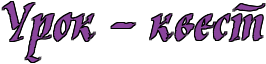 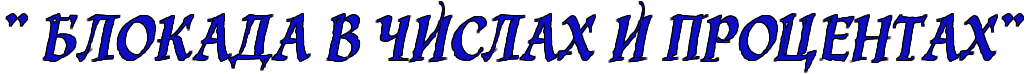 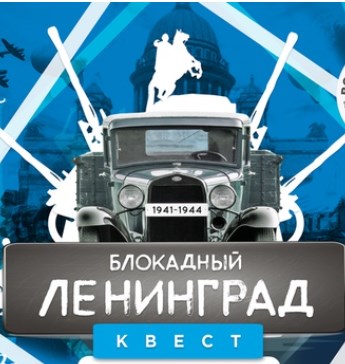                                                                                                Автор:учитель математикивысшей категории МКОУ «Коммунаровская  СОШ»Беловского района Курской областиЛукьянченко Светлана Викторовна 2022гТехнологическая карта.Предмет:  математикаУровень образования: общеобразовательный классТема:  «Блокада  в числах и процентах»Тип урока: урок комплексного применения знаний и умений  Вид урока: урок – квест                                                                                                                                 Время проведения: 26 маяУчастники: обучающиеся 6 класса  Цель урока:   Образовательная цель: научить применять математические знания, полученные за курс 6 класса, при решении практических задач с историческим содержаниемактуализировать знания обучающихся, необходимые для решения задач с историческим содержанием; организовать деятельность по проведению доказательных рассуждений, аргументации, выдвижения гипотез и их обоснования.Развивающая цель: расширять кругозор учащихся;развивать приемы умственной деятельности, памяти, внимания, умения сопоставлять, анализировать, делать выводы;повышать информационную культуру учащихся, интерес к математике и истории;Воспитательная цель:создать условия для продолжения работы по формированию гражданских и патриотических качеств учащихся через обращение к памяти о Великой Отечественной войне;воспитание настойчивости в достижении цели и заинтересованности в конечном результате трудавоспитание патриотизма, чувства гордости за свою Родину, уважения к Отечеству.Задачи:обеспечить осознание в решении задач по курсу математики 6класс;формировать УУД при решении задач и получение новых знаний;способствовать индивидуализации и дифференциации обучения  с помощью инновационных технологий;способствовать расширению знаний учащихся об исторических событиях Курской битвыФормы организации работы на уроке: индивидуальная, групповая, фронтальная.Методы работы: объяснительно – иллюстративные, частично – поисковые,словесные, наглядные, практические.Педагогические технологии: квест – технология, игровая, педагогика сотрудничества (учебный диалог, учебная дискуссия); интернет – технология, ИКТ – технология Оборудование: компьютер, мультимедийный проектор, презентация, интернет
Межпредметные связи: математика, историяРесурсы: учебник «Математика 6 класс» . Мерзляк, В.Б. Полонский, М.С. ЯкирТехнологическая картаПримечание.Сокращения, используемые в столбце формируемые УУД (универсальные учебные действия): П – познавательные                Л – личностные             К – коммуникативные              Р – регулятивныеПриложения.Пояснения к уроку.Учитель. Сегодня мы проводим историко - математический квест - игру по заранее запланированным заданиям, посвященным снятию блокады Ленинграда.1 этап квеста. Правила проведения квеста: по заранее разработанному маршруту команды, состоящие из 4   человек, проходят каждый этап, выполняя задания. После каждого правильно выполненного задания, команда узнаёт часть закодированной фразы. Выполнив правильно все задания, на всех этапах квеста  из полученных частей закодированной фразы команды составляют полное высказывание известного человека. Побеждает та команда, которая выполнила все задания и собрала закодированную фразу.Маршрутный листКоманда __________________________  Закодированная  фраза: « Мужество есть великое свойство души, народ, им отмеченный, должен гордиться собою».Н. КарамзинЗадания 2 этапа.  Викторина с выбором ответа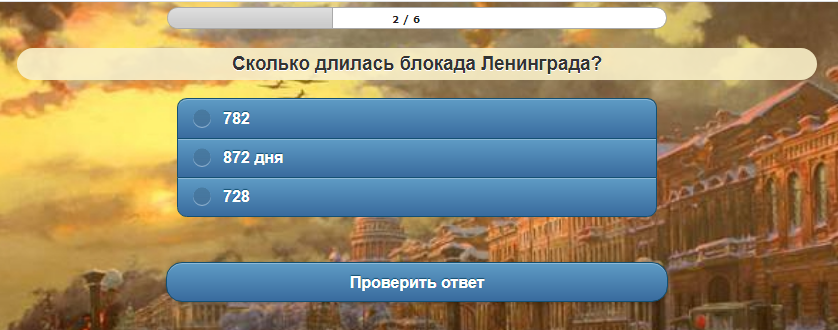 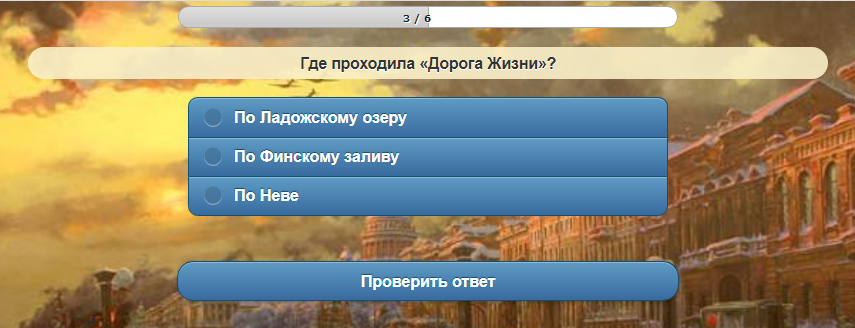 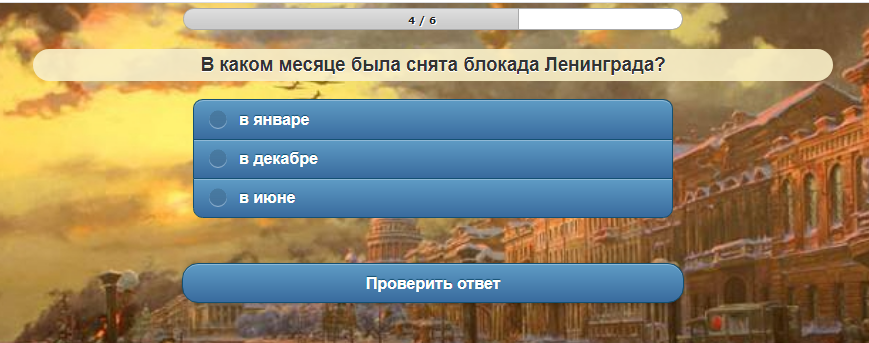 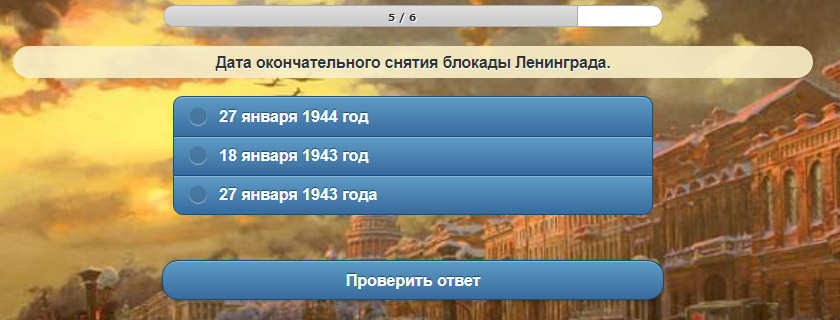 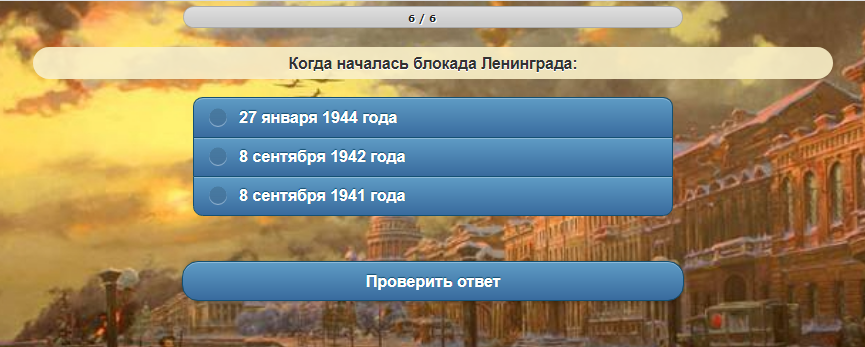 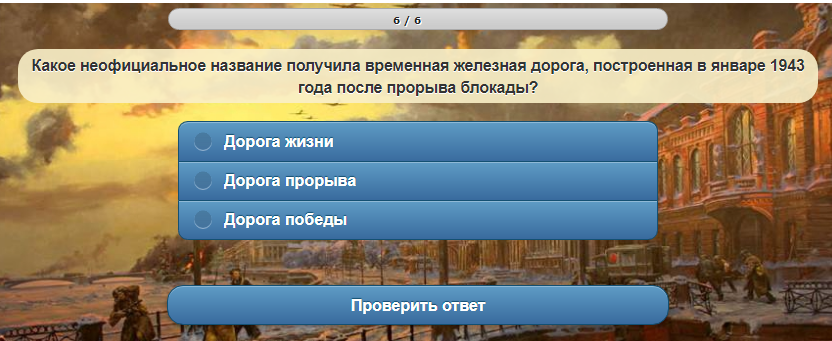 3 этап.  Блокадный хлеб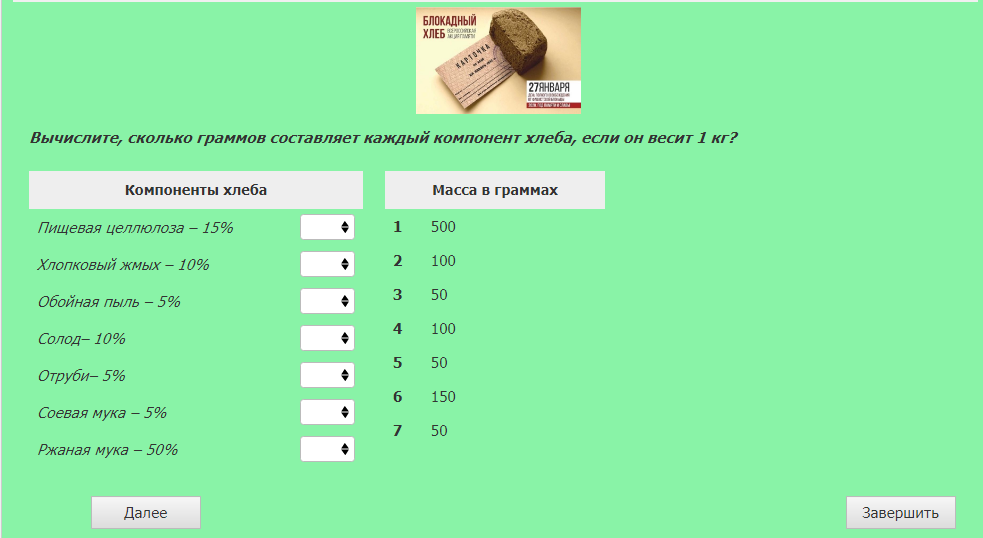 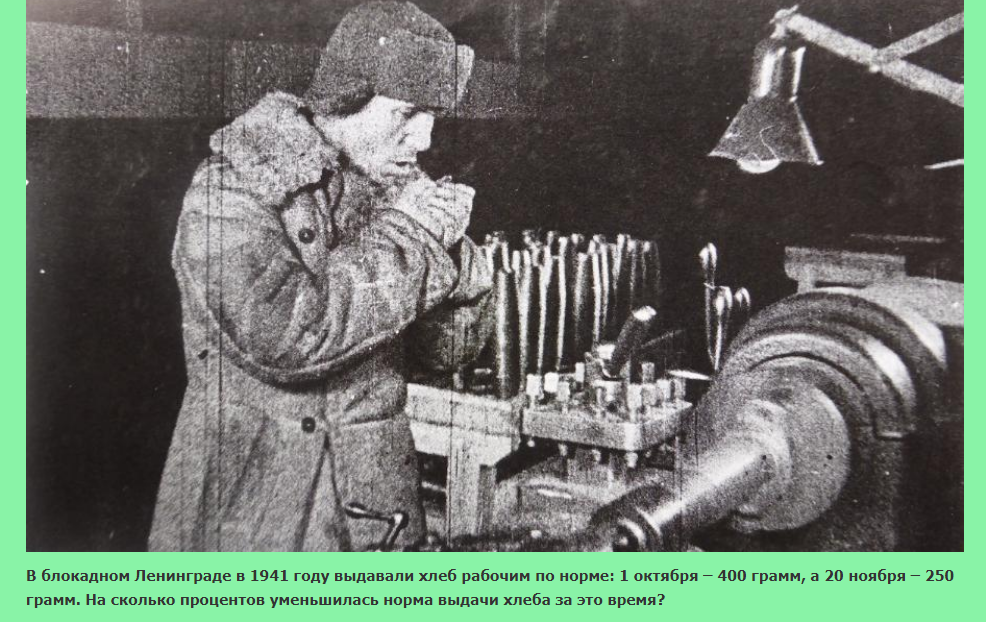 4 этап.  Блокадные дети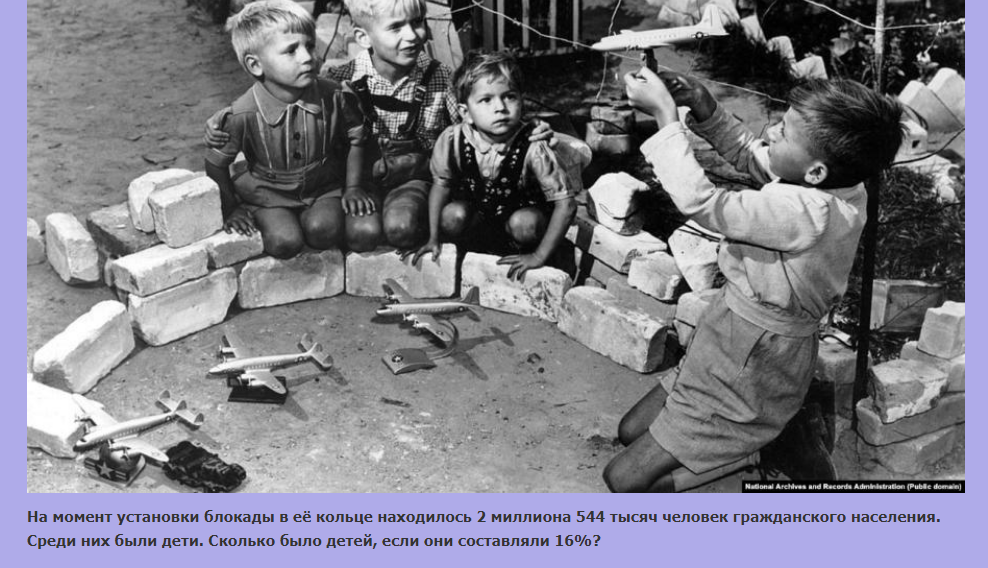 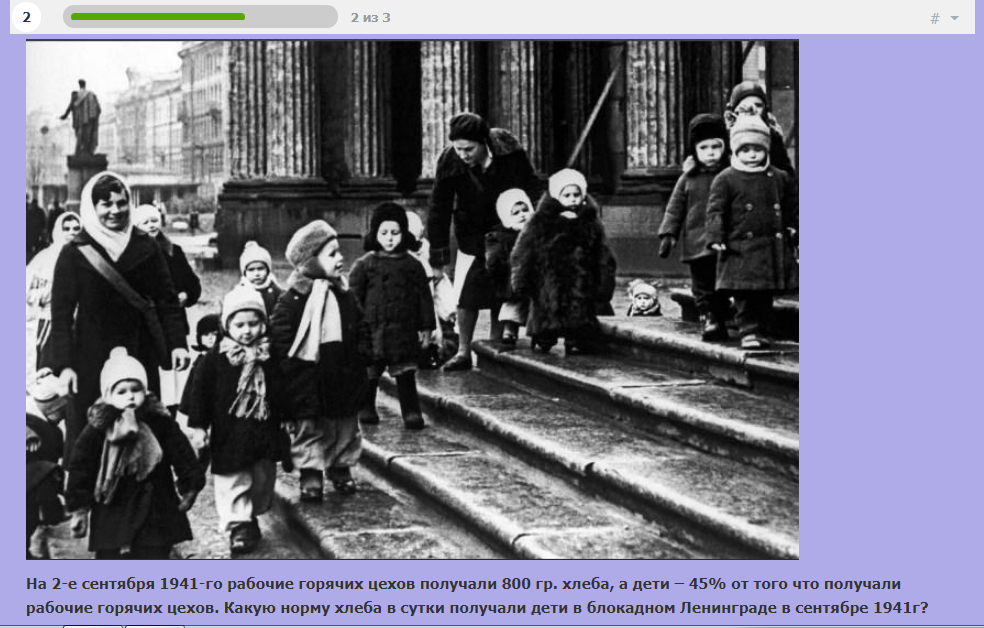 5 этап. Заключительный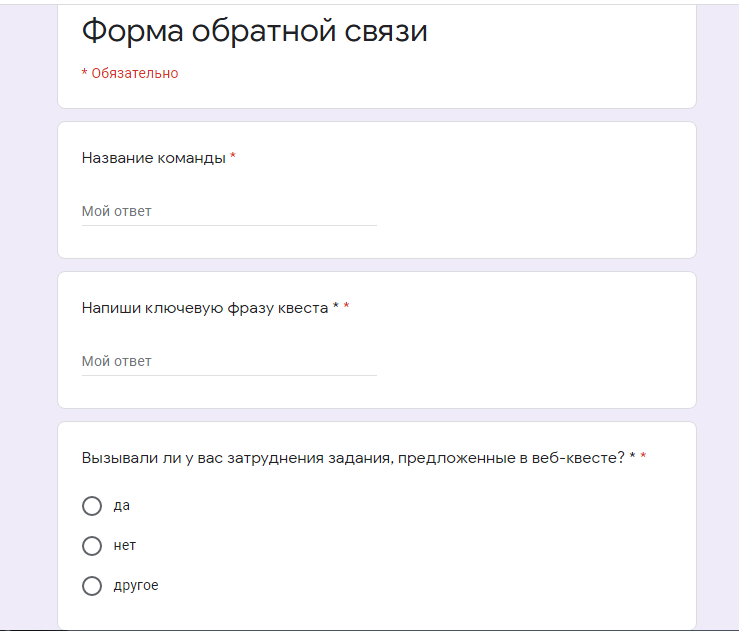 Дидактичес кая структура (этапы урока)ВремяСмысловой блок(содержание)Техноло гии и мето дикиДеятельность учителя                   Деятельность обучающегосяФормирование УУД1.Самоопре деление.   2Девиз  урока:Тот, кто сегодня помнит  прошлое своей страны, достоин будущегоПриветствует детей, проверяет готовность к учебному занятию, организует внимания детей.Произносят  девиз урока, записанный на слайде Л: самоопределение.Р: целеполагание. К: планирование учебного сотрудничества с учителем и сверстниками.2.Актуализация знаний и фиксирование затруднений.6Фронтальный опрос по проверке  правил. 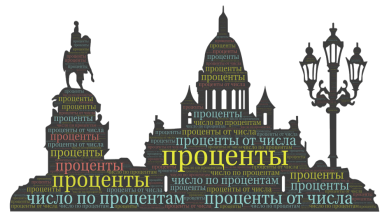  Игроваятехнология Корректирует вопросы и ответы на них. Одни дети, используя облако, поочерёдно задают  вопросы о процентах, другие ученики отвечают на них и  дополняют ответы                                                      К. Учатся составлять и отвечать на вопросы                                           Р. Умение слушать, уточнять другие вопросы и ответы                                                  Л. Осуществляют актуализацию личного опыта.3.Постанов ка цели и задач урока. 5 Разгадывание ребуса. Формулирование темы, цели  урока.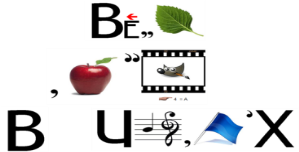 ИКТ,     игровая технологииКорректирует тему и цели урока. Разгадывают ребус. Формулируют тему урока, пробуют сформулировать цели  урока, смотрят презентацию Л: самоопределение.Р: целеполагание. К: планирование учебного сотрудничества с учителем и сверстниками.1 этап квестаЗнакомство3 Класс разбит на 3 группы. Знакомство с правилами квеста и маршрутным листом. Говорит о необычности  урока, о его проведении в виде квеста  На этом этапе учащиеся знакомятся правилами квеста и маршрутным листом.Л: самоопределение.Р: целеполагание. К: планирование учебного сотрудничества 2 этап квеста Хроника событий7На этом этапе участники квеста получают первое задание, которое нацелено на работу с текстом из интернет-источника Групповая технология  Наблюдает за выполнением   самостоятельной работы, при необходимости отвечает на вопросы учеников.Участники квеста понимают и принимают задачу; осуществляют сотрудничество в группе.  Знакомятся с информацией о блокадном Ленинграде  из интернет-источника, пройдя по ссылке. Выполняют викторину, пройдя по ссылке  и узнают часть кода. П: выполняют действия по алгоритмуР: проявляют познавательную инициативу К: осознают применяемый алгоритм 3 этап квестаБлокадный хлеб6На этом этапе участники квеста получают   задание, решить 2 задачи, связанные с блокадным хлебомИКТ, технология сотрудничестваНаблюдает за выполнением   самостоятельной работы, при необходимости отвечает на вопросы учеников.Участники квеста понимают и принимают задание: решить 2 задачи, связанные с блокадным хлебом, пройдя по ссылке https://onlinetestpad.com/hnpj5hbwbuow4 и узнают часть кода.П. Выполнение  заданий в сотрудничестве   Р. Регулируют ход мыслей.К. Выражают свои мысли с достаточной полнотой 4 этап квестаБлокадные дети7На этом этапе участники квеста получают   задание, решить 2 задачи, связанные с блокадными детьмиИКТ, технология сотрудничестваНаблюдает за выполнением   самостоятельной работы, при необходимости отвечает на вопросы учеников.Участники квеста понимают и принимают задание: решить 3 задачи, связанные с блокадным хлебом, пройдя по ссылке https://onlinetestpad.com/hpalmwihda654 и узнают часть кода.П. Выполнение  заданий в сотрудничестве   Р. Регулируют ход мыслей.К. Выражают свои мысли с достаточной полнотой и точностьюЗаключительный этап квеста3 Выявление команд, успешно прошедших квест. Награждение победителей.Высказывание участников о пройденном квесте Технология сотрудни честваСлушает ответы обучающихся. Проводит итоги.Высказываются о квестеУчастники квеста пройдя по https://docs.google.com/forms/d/e/1FAIpQLSc67V3qY-9OPpcGS4sKGTnBEjnyfN_XSoStnhfg0tOE2CINug/viewform  записывают в опросе кодовую фразу. Высказывают своё мнение о квестеЛ: умение оценивать себя на основе критерия успешности.                           П: умение оценивать процесс и результаты деятельности.К: умение выражать свои мысли полно и точно 8. Информа ция о д∕з, инструктаж по его выполнению    1Комментарий к домашнему заданию.      Составить 2 задачу, используя исторические факты о блокаде ЛенинградаЗаписывают задание в дневник. Этапы квестаЗаданиеЧасть кода1 этапЗнакомство с правилами и маршрутным листом квеста  2 этап.  Хроника событий1. Прочитайте    информацию о блокадном Ленинграде  из интернет-источника, пройдя по ссылке. 2. Выполните викторину, пройдя по ссылке , и узнайте часть кода.3 этап.  Блокадный хлебРешите 2 задачи, связанные с блокадным хлебом, для этого пройдите  по ссылке https://onlinetestpad.com/hnpj5hbwbuow4 и узнайте часть кода.4 этап  Блокадные детиРешить 3 задачи, связанные с блокадным хлебом, пройдя по ссылке https://onlinetestpad.com/hpalmwihda654 и узнают часть кода.5 этап ЗаключительныйПройдите  по ссылке https://docs.google.com/forms/d/e/1FAIpQLSc67V3qY-9OPpcGS4sKGTnBEjnyfN_XSoStnhfg0tOE2CINug/viewform  ответьте на вопросы анкеты и запишите кодовую фразу и отправьте  на проверкуРебята я желаю вам успешно пройти квест.У ВАС ВСЁ ПОЛУЧИТСЯ!!!Ребята я желаю вам успешно пройти квест.У ВАС ВСЁ ПОЛУЧИТСЯ!!!Ребята я желаю вам успешно пройти квест.У ВАС ВСЁ ПОЛУЧИТСЯ!!!